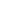 Brainstorming: Mindmap头脑风暴：思维导图In small groups, create a mindmap and brainstorm what you already know of the Chinese Revolution and the Cultural Revolution.以小组为单位，制作一个思维导图并且思考你们认为的中国革命是什么，文化革命又是什么。